ФЕДЕРЕЛАЬНОЕ ГОСУДАРСТВЕННОЕ БЮДЖЕТНОЕ ОБРАЗОВАТЕЛЬНОЕ УЧРЕЖДЕНИЕ ВЫСШЕГО  ОБРАЗОВАНИЯКУБАНСКИЙ ГОСУДАРСТВЕННЫЙ МЕДИЦИНСКИЙ УНИВЕРСИТЕТМИНЗДРАВА РОССИИКАФЕДРА ХИРУРГИЧЕСКИХ БОЛЕЗНЕЙ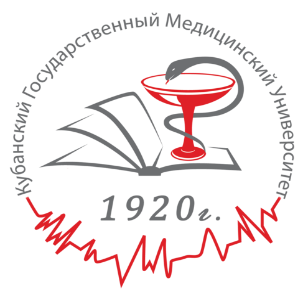 ДНЕВНИКПРОИЗВОДСТВЕННОЙ ПРАКТИКИ: «Клиническая практика хирургического профиля» для студентов II курса педиатрического факультетаФакультет	курс _____	группа_____Ф.И.О._______________________________________________________________________________________________________________________________________________(Место прохождения практики (название ЛПУ, отделений):______________________________________________________________________________________________________________________________________________________________________________________Время производственной практики: с «	»		годапо «	»		годаРуководитель производственной практики_____________________________________Куратор производственной практики__________________________________________Ответственный за проведение практики на базе ЛПУ	Краснодар – 2023 г.ПРЕДИСЛОВИЕЛетняя производственная практика в качестве помощника палатной и процедурной медицинской сестры предусматривает ознакомление студентов 2-го курса педиатрического факультета с работой лечебно-профилактического учреждения, приобретение практических навыков в объеме помощника медицинской сестры, а также оказание неотложной первой помощи больным при острых нарушениях сознания, дыхания, сердечной деятельности, терминальных состояниях.Производственная практика является логическим продолжением учебного процесса по курсу ухода за хирургическими больными.Студенты, пришедшие на производственную практику, впервые сталкиваются с лечебно-диагностическими процессами в условиях лечебно-профилактического учреждения, они общаются с больными, знакомятся с лечебно-охранительными и санитарно-гигиеническим режимом хирургических отделений, приобретают навыки оказания первой медицинской помощи. Поэтому весьма важно соблюдать деонтологические правила поведения с больными и воспитывать в себе принципиальность, милосердие.Студенту необходимо завоевать уважение, доверие больного, медицинского персонала. Этические нормы поведения являются основой для работы с больными.Настоящее методическое указание поможет правильно организовать практику. Оно рассчитано на непосредственных руководителей производственной практики, старших медицинских сестер и студентов 2-го курса педиатрического факультета.ЦЕЛИ ЛЕТНЕЙ ПРОИЗВОДСТВЕННОЙ ПРАКТИКИ1. Ознакомление студентов с работой лечебно-профилактических учреждений.2.Овладение приемами ухода за больными.3. Овладение методиками сестринских и некоторых врачебных манипуляций.4-Воспитание неукоснительного соблюдения правил деонтологии и этики.ЗАДАЧИ ПРАКТИКИ1. Основные правила и методики ухода за больными при различных заболеваниях.2.Основные правила и методики медсестринских манипуляций. 3. Принципы медицинской этики и деонтологии.ФОРМА ПРОВЕДЕНИЯ ПРАКТИКИПроизводственная практика студентов 2-го курса в качестве помощника медицинской сестры проводится после окончания весенней экзаменационной сессии и длится 24 рабочих дня. Студенты работают ежедневно по 6 часов. Из них 9 дней практики - в хирургическом отделении, 1 день - в приемном покое, 1 день - в реанимационном отделении, 1 день - в операционном блоке.Руководство практикой осуществляет кафедра хирургических болезней педиатрического и стоматологического факультетов. Непосредственными руководителями практики являются старшие медицинские сестры хирургических отделений базовых больниц.Студенты ежедневно ведут дневники, в которых записывают выполненную работу за день. Медсестра, под руководством которой студенты работают, заверяет этот дневник.За время производственной практики студент представляет руководителю практики оформленный дневник, реферат. Проводится собеседование по программным вопросам (перечень вопросов для собеседования представлен в приложении 4) и выставляется дифференцированная оценка.СОДЕРЖАНИЕ РАБОТЫ В ХИРУРГИЧЕСКОМ, РЕАНИМАЦИОННОМ ОТДЕЛЕНИЯХПри прохождении производственной практики каждый студент должен ознакомиться с работой лечебно-профилактического учреждения, приобрести практические навыки по общему уходу за хирургическими больными, оказанию неотложной помощи и санитарно-гигиеническим требованиям, предъявляемым к хирургической службе. ПРИЕМ БОЛЬНЫХ В ПРИЕМНОМ ПОКОЕ ХИРУРГИЧЕСКОГО СТАЦИОНАРАПриемное отделение больницы предназначено для приема, регистрации, осмотра и санитарно-гигиенической обработке больных. Оно состоит из 9 помещений:1. Зал ожидания.2. Комната дежурной сестры.3. Операционная-перевязочная.4. Смотровые комнаты.5. Процедурная комната.6. Санпропускник. 7. Клиническая лаборатория. 8. Комната для персонала. 9. Догоспитальные палаты.В обязанности медсестры входит: сопровождение больного в кабинет, оформление документации, осмотр больного, и его санитарная обработка, транспортировка в отделение. Больным, поступающим в плановом порядке, медицинская сестра объясняет, что они могут взять с собой - туалетное мыло, зубную пасту и щетку, тапочки, халат. Личная одежда поступающих больных переписывается в вещевой лист в 2 экземплярах. Один из них прикладывается к одежде, другой выдается на руки больному. Одежда в определенном порядке надевается на вешалку и передается на склад для хранения.Принимает больных заведующий приемным отделением или дежурный врач.Осмотр больного производится в смотровом кабинете на кушетке, покрытой клеенкой, простыней или пленкой разового пользования. После приема каждого больного клеенка дважды протирается салфеткой, смоченной 1% раствором хлорамина. У больного осматриваются кожный покров, зев, измеряется температура тела. Использованные металлические шпатели промываются проточной водой и кипятятся в течение 15 минут. Термометры хранятся полностью погруженные в 0,5% раствора хлорамина. При осмотре больного в приемном отделении обращается внимание на наличие кожных заболеваний и ставится в истории болезни штамп клиники с датой и подписью медсестры, сделавшей осмотр.После смотрового кабинета больного сопровождают в ванную комнату. Средняя продолжительность теплой гигиенической ванны 20-30 минут при температуре воды 35-36 градусов. Если больному по состоянию здоровья ванна запрещена, то назначают душ. Если больной в тяжелом состоянии или средней тяжести, младшая медицинская сестра протирает тело полотенцем, смоченным спиртом.Затем, соблюдая все правила транспортировки, больного доставляют в отделение самостоятельно, в сопровождении сестры, на кресле или на каталке.В комплекс помещений приемного отделения входит малая операционная для оказания хирургической помощи. Для обеззараживания воздуха применяется бактерицидный облучатель. Уборка производится два раза в сутки с применением 0,5% моющего средства с добавлением раствора перекиси водорода.Больные дают расписку о том, что они ознакомлены с правилами поведения в стационаре и обязуются их выполнять.Контроль за соблюдением санитарно-противоэпидемического режима проводится при приеме смены и в течение рабочего дня заведующим отделением и старшей медицинской сестрой.II. УХОД ЗА БОЛЬНЫМИ В ХИРУРГИЧЕСКОМ ОТДЕЛЕНИИ1. Изучение основных обязанностей и условий работы среднего и младшего медицинского персонала.2. Знакомство студентов с основами медицинской психологии, этики и деонтологии.3. Усвоение общих правил ухода за больными и дифференцированного ухода в хирургической клинике.4. Обучение студентов медицинским процедурам и манипуляциям.Обязанности постовой медицинской сестры хирургического отделения:участие в обходе с лечащим врачом, наблюдение за состоянием больных, термометрия, у больных после операции - контроль за состоянием повязок; выполнение назначений (раздача лекарств, выполнение инъекций)подготовка больных к исследованиям и операциям); направление крови и выделений больных на исследования, контроль за получением результатов анализов; ведение медицинской документации; выписка и получение из аптеки лекарственных средств; совместно с младшим медицинским персоналом уход за тяжелобольными и лежачими больными; контроль за соблюдением санитарного режима палат.Студенты должны ознакомиться с хирургическим отделением общего профиля клиники или больницы.В хирургическом отделении изучают устройство палат, больничную мебель (кровати, тумбочки, табуретки), особенности ухода за тяжелыми и лежачими больными: уход за кожей, мытье ног, головы, уход за полостью рта.Студенты знакомятся с постановкой клизмы, изучают все виды клизм, механизм их действия, методику выполнения.Изучают методику зондирования желудка, показания, технику, выполнения, готовят больных к рентгенологическим и эндоскопическим исследованиям.Выполняют подкожные и внутримышечные инъекции.III. ПЕРЕВЯЗОЧНАЯ, УХОД ЗА БОЛЬНЫМИ ВО ВРЕМЯ ПЕРЕВЯЗОК.Перевязка - это процесс снятия повязки, лечебные манипуляции в ране, наложение новой повязки.Показания к перевязке: повязка сбилась, загрязнена, промокла, необходимость лечебных манипуляций в ране.Основная задача при работе в перевязочной - профилактика проникновения инфекции в рану.При прохождении практики необходимо обратить особое внимание на необходимость разделения "чистых" и гнойных больных и наличие различных перевязочных для этих контингентов больных.Студенты должны осуществлять доставку больных в перевязочную на сидячих колясках, каталках для лежачих больных, помогать ходячим послеоперационным больным. Необходимо обратить внимание на бережное обращение с больными, особенно при доставке в перевязочную тяжелых лежачих больных. Студенты должны овладеть методами перекладывания и перестилания больных. Во время работы в перевязочной студенты должны строжайше соблюдать требования асептики и антисептики.Студенты участвуют в перевязках, овладевая методами инструментальной перевязки ран.После перевязки больной должен быть доставлен в палату. Во время перевязок студенты участвуют в снятии одежды с больного, следует также обратить внимание на необходимость безболезненного выполнения этой манипуляции.В чистой перевязочной студенты участвуют в хирургических манипуляциях: снятие послеоперационных кожных швов, пункции серозных полостей - пункция брюшной полости, пункция плевральной полости, пункция крупных суставов.В перерывах между перевязками студенты должны обрабатывать инструменты перед стерилизацией, обрабатывать инструменты перед стерилизацией, обрабатывать перевязочный стол с помощью антисептических средств, участвовать в текущей уборке перевязочной.IV. ПРОЦЕДУРНЫЙ КАБИНЕТ. УХОД ЗА БОЛЬНЫМИ.Студенты должны ознакомится с оборудованием процедурного кабинета, изучить методы стерилизации инструментов, выполнением пункции периферической вены, а также хранением стерильных инструментов, лекарственных веществ и взятой для анализа крови.Студенты знакомятся с устройством и разновидностями одноразовых шприцев, игл, используемых в работе процедурной сестры, определяют их пригодность, изучают правила ухода и хранения, а так же утилизации после применения. Студенты должны ознакомиться с порядком сборки шприцев набором в него лекарственных веществ. Изучается техника внутримышечных, внутривенных, подкожных инъекций.Студенты знакомятся с зондами для дуоденального зондирования и промывания желудка. Принимают участие в проведении дуоденального зондирования. Изучают технику введения зонда в желудок и 12-перстную кишку для взятия желудочного сока, промывания желудка.V. УХОД ЗА БОЛЬНЫМИ В ОТДЕЛЕНИИ РЕАНИМАЦИИВ отделении реанимации необходимо изучить оборудование палаты интенсивной терапии. Изучить показания к проведению реанимационных мероприятий. Обратить внимание на течение послеоперационного периода. Дать характеристику пульса, дыхания, измерять артериальное давление.В раннем послеоперационном периоде важно следить за дыханием больного, особенно у ослабленных больных после наркоза, ввиду возможного развития дыхательной недостаточности или нарушения проходимости дыхательных путей (от западания языка, закупорки рвотными массами).Необходимо научиться оказывать первую медицинскую помощь больному при потере сознания, при острых нарушениях его психики, при острых кровотечениях, при острых нарушениях дыхания, рвоте, регургитации и аспирации желудочного содержимого, при коллапсе, терминальных состояниях.После операций необходимо находиться у больного до полного его пробуждения, если больной оперирован под наркозом, контролировать функцию дыхания, пульс, АД, предупредить свободное затекание желудочного содержимого в пищевод и полость рта. Предупредить и лечить икоту, рвоту, отрыжку. По указанию врача зондировать желудок, вводить газоотводную трубку в прямую кишку (познакомиться).Проводят ингаляцию увлажненным кислородом, дыхательную гимнастику.Следят за состоянием дренажа и проводят уход за ним. Следят за мочевыделением. По указанию врача проводится катетеризация мочевого пузыря.VI. ОПЕРАЦИОННЫЙ БЛОКВ операционном блоке студент знакомится:- со стерилизацией материалов, перчаток, инструментария;- с обработкой рук перед операцией;- с работой операционной и участвует в операциях в качестве помощника операционной сестры.КОНТРОЛЬНЫЕ ВОПРОСЫДЛЯ СОБЕСЕДОВАНИЯ СО СТУДЕНТАМИ 2-ГО КУРСА ПЕДИАТРИЧЕСКОГО ФАКУЛЬТЕТАСущность понятия клинической гигиены.Основные компоненты медсестринского ухода за хирургическими больными.Понятия об общем и специальном уходе.Основные элементы гигиены медицинского персонала.Особенности ухода за хирургическими больными.В чем заключается первая помощь при попадании средств дезинфекции на кожу, в рот, носоглотку, глаза, желудок.Основные задачи приемного отделения хирургической клиники.Санитарная обработка больного в приемном покое.Гигиеническая подготовка больного к экстренной операции.Дезинфекция ванн, мочалок, ножниц.Гигиена воздуха в хирургическом стационаре.Гигиенические принципы профилактики госпитальной инфекции в хирургическом отделении.Температурный режим, способы вентиляции, дезинфекция воздуха в хирургическом отделении и операционно-перевязочном блоке.Особенности кормления больного в постели, зондовое энтеральное питание, питание через гастростому.Стерилизация воздуха в операционной.Укладка на операционный стол, снятие со стола, транспортировка больного в отделение.Зоны операционного блока, их отличие, "правила красной черты".Лечебно-охранительный режим в отделении.Подготовка больного к операции.Понятие о режиме хирургического больного. Виды режима.Пролежни, причины возникновения, профилактика, лечение.Смена белья у хирургического больного. Методы санитарной обработки.Помощь больному при рвоте, при инспирации желудочного содержимого.Мероприятия по уходу за больными в бессознательном состоянии.Как обращаться с трупом.Послеоперационная рана, наблюдение за ней, признаки осложнений со стороны раны.Дренажи, уход за ними.Особенности ухода за больными, оперированными на органах брюшной полости.Особенности ухода за больными, оперированными на мочевыводящих путях.Особенности ухода за больными, оперированными на грудной клетке.Профилактика легочных осложнений.Клизмы, виды клизм.Техника постановки банок, горчичников.Катетеризация мочевого пузыря.Газоотводная трубка, техника ее постановки.Правила измерения температуры тела.Деонтология в хирургии.Открытый, закрытый массаж сердца.Искусственное дыхание.Способы транспортировки больного в отделение.Устройство процедурного кабинета, его оснащение.Методы предстерилизационной обработки шприцев.Обеззараживание инструментов.Техника выполнения п/к, в/м, в/в инъекций.Пути предупреждения проникновения инфекции в рану при работе в перевязочной.Перевязка - определение, показания. Измерение пульса, А/Д и частоты дыхания.Асептика. Методы. Антисептика. Методы.Методы временной остановки кровотечений.ДНЕВНИК (заполняется студентом)ХарактеристикаМесто печати							Зав. отделением								Ст. мед. сестра				ПодписиДатаВыполненная работаПодписьДатаВыполненная работаПодписьДатаВыполненная работаПодписьДатаВыполненная работаПодписьДатаВыполненная работаПодписьДатаВыполненная работаПодписьДатаВыполненная работаПодписьДатаВыполненная работаПодписьДатаВыполненная работаПодписьДатаВыполненная работаПодписьДатаВыполненная работаПодписьДатаВыполненная работаПодписьДатаВыполненная работаПодписьДатаВыполненная работаПодписьДатаВыполненная работаПодписьДатаВыполненная работаПодписьДатаВыполненная работаПодписьДатаВыполненная работаПодписьДатаВыполненная работаПодписьДатаВыполненная работаПодписьДатаВыполненная работаПодписьДатаВыполненная работаПодпись